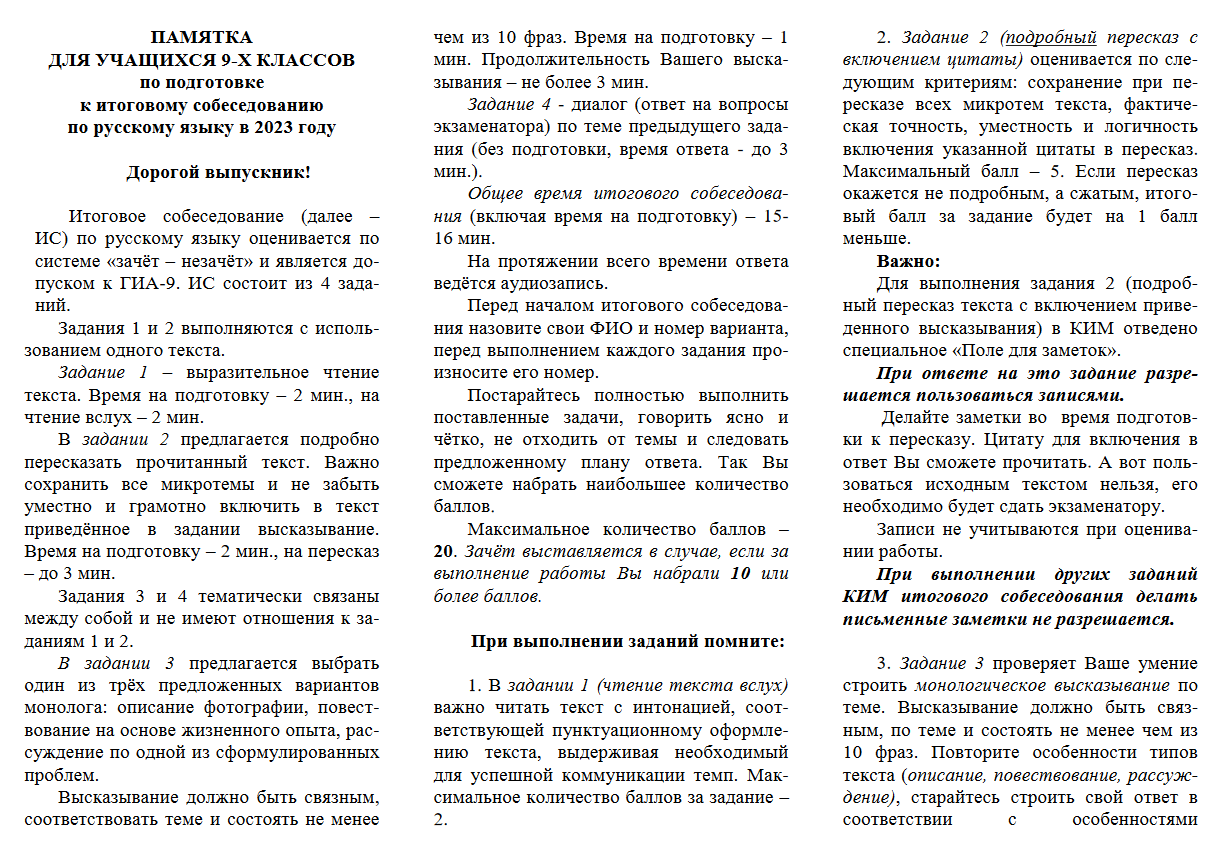  Дата                 ФИ    ________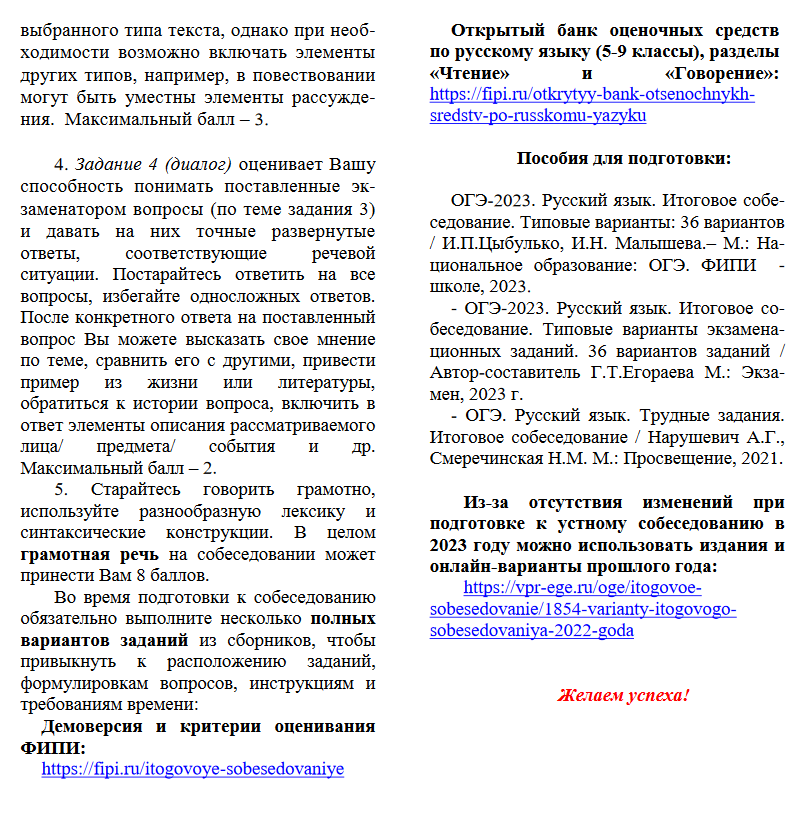 